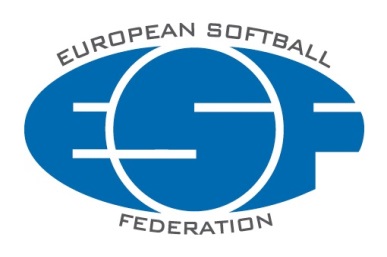 REGISTRATION FORM EUROPEAN BASIC FAST PITCH UMPIRES CLINIC 2019Prague – Czech RepublicMay 29 – June 2, 2019Federation: Candidate(s) : Name and first name		address		e-mail			tel.nr.……………………………………………………………………………………………………………………………………………………………………………………………………………………………………………………………………………………………………………………………………………………………………………………………………………………………………………………………………………………………………………Please send back this form as soon as possible but no later than February 15, 2019 to ESF Director of Umpires, Carolien Stadhouders, cstadhouders@europeansoftball.orgPayment of clinic fee € 75 has to be transferred before February 15, 2019 to the ESF account: European Softball FederationIBAN: BE08 0016 7196 1213   --   BIC: GEBABEBB